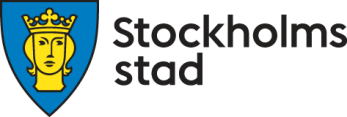 Årstaskolan Utbildningsförvaltningen
Klassöversikt inför övergångar mellan stadierKlassöversikt inför övergångar mellan stadierKlassöversikt inför övergångar mellan stadierInformationslämnareKlassDatumVad har varit framgångsrika metoder i undervisningen?Vad har varit framgångsrika metoder i undervisningen?Vad har varit framgångsrika metoder i undervisningen?Vad har varit framgångsrika metoder för att få gruppen att fungera bra socialt?Vad har varit framgångsrika metoder för att få gruppen att fungera bra socialt?Vad har varit framgångsrika metoder för att få gruppen att fungera bra socialt?Vad har varit framgångsrika metoder för att få en bra verksamhet på fritids och raster?Vad har varit framgångsrika metoder för att få en bra verksamhet på fritids och raster?Vad har varit framgångsrika metoder för att få en bra verksamhet på fritids och raster?Finns det någon oro runt klassens beteende, saker vi behöver bevaka så att det fungerar bättre i nästa årskurs?Finns det någon oro runt klassens beteende, saker vi behöver bevaka så att det fungerar bättre i nästa årskurs?Finns det någon oro runt klassens beteende, saker vi behöver bevaka så att det fungerar bättre i nästa årskurs?